Tại Sao Thống Kê Dân Số Quan TrọngĐối Với Trẻ Em và Thiếu Niên Mỹ Gốc Đông Nam ÁCứ mỗi 10 năm, chính phủ Hoa Kỳ buộc phải đếm tất cả những ai hiện đang sinh sống ở Hoa Kỳ qua một cuộc khảo sát được gọi là “thống kê dân số”. Kỳ thống kê dân số sắp tới sẽ bắt đầu vào tháng 3 năm 2020, và kết quả có được sẽ được dùng để xác định xem 800 tỷ đô la ngân sách liên bang được phân bổ ra sao cho các cộng đồng trên khắp nước. Các gia đình người Mỹ gốc Đông Nam Á (SEAA) thường trải qua ít nhất một trong những tình trạng sau đây khi lớn lên, khiến cho việc thống kê dân số trở nên khó khăn hơn:Sống trong một đại gia đìnhTrình độ Anh ngữ kém trong thời kỳ phát triểnCó ông bà là người chăm nom chínhBẢO ĐẢM TRẺ EM NGƯỜI MỸ GỐC ĐÔNG NAM Á ĐƯỢC ĐẾMTrẻ em ở độ tuổi 0-4 có tỷ lệ đếm thiếu và bỏ sót cao nhất đối với bất kỳ nhóm tuổi nào khác trong Cuộc Thống Kê Dân Số năm 2010. Điều này đã khiến 36 tiểu bang mất tới 560 triệu đô la mỗi năm cho một số chương trình, bao gồm Medicaid, Chương Trình Bảo Hiểm Sức Khỏe Trẻ Em, chăm sóc nuôi dưỡng, hỗ trợ nhận con nuôi và dịch vụ chăm sóc trẻ em.1BẠN CÓ BIẾT? Cộng đồng SEAA tương đối khá còn non trẻ so với các cộng đồng khác ở Hoa Kỳ nói chung2: Có hơn 40% người Mỹ gốc H'mông dưới 19 tuổi; chiếm một số lượng thanh thiếu niên cao nhất so với tất cả các chủng tộc khác và sắc tộc SEAA khác. Số thanh thiếu niên người Mỹ gốc H’Mông gấp đôi số thanh thiếu niên người Da Trắng.3Người Mỹ gốc H’mông có số lượng trẻ em (tuổi 0-9) cao hơn so với các chủng tộc khác và sắc tộc SEAA khác.4Người Mỹ gốc Lào, Campuchia, và Việt Nam có tỷ lệ trẻ em trung bình lần lượt là 18.3%, 16.9%, và 13.8% cao hơn so với 12.8% tỷ lệ trẻ em của tổng dân số Hoa Kỳ.5Người Mỹ gốc Lào, Campuchia, H’Mông và Việt Nam có tỷ lệ trung bình ông bà cùng sống chung với cháu lần lượt là 9,3%, 9,1%, 8,8% và 6,2% cao hơn so với 3,6% tỉ lệ của tổng dân số Hoa Kỳ6 - một yếu tố tạo nên khó khăn hơn cho việc đếm những trẻ em này.Những Câu Hỏi Thường GặpTẠI SAO CHÚNG TA PHẢI QUAN TÂM ĐẾN VẤN ĐỀ CON CỦA CHÚNG TA CÓ ĐƯỢC ĐẾM HAY KHÔNG?Kết quả thống kê dân số xác định có bao nhiêu nguồn tài trợ sẽ được dành cho các chương trình và dịch vụ quan trọng cho con em của chúng ta, bao gồm các trường học và các chương trình giáo dục (như các khoản tài trợ cho chương trình Head Start và Title I giúp cải thiện hỗ trợ học tập cho trẻ em kém học lực), trợ cấp xã hội (nguồn tài trợ phực phẩm cho Phụ Nữ, Trẻ Em và Trẻ Sơ Sinh, chương trình SNAP hoặc foodstamp, chương trình chăm sóc sức khỏe (Medicaid, CHIP), và còn nhiều chương trình khác. Tham gia vào cuộc thống tra dân số giúp bảo đảm con cái chúng ta có được các chương trình và dịch vụ cần thiết để được khỏe mạnh, phát triển và thành công trong tương lai! Hãy đếm tất cả mọi người sống trong gia đình của bạn vào Ngày Thống Kê Dân Số (1 tháng Tư, năm 2020), đếm hết con cái, cháu gái/trai, cháu chắt nội ngoại, và kể cả con của bạn bè nếu ở chung nhà.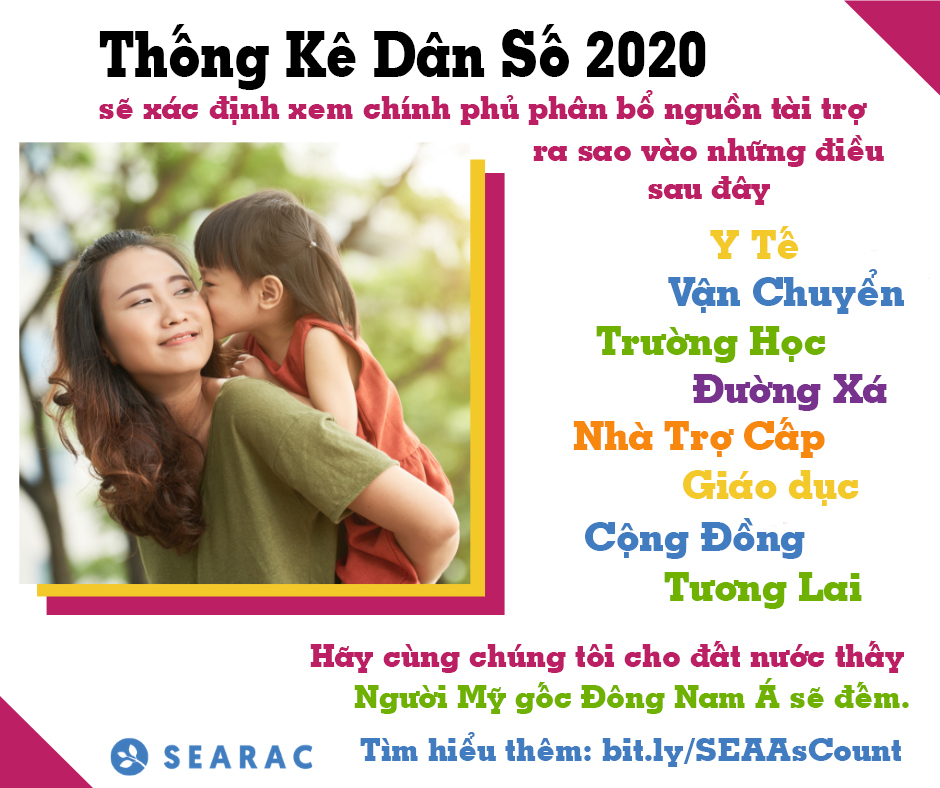 TRẺ NHỎ CÓ BA MẸ ĐÃ LY HÔN VÀ NẰM DƯỚI QUYỀN TRÔNG NOM CỦA CẢ BA LẪN MẸ VÀ CHÚNG CÓ NHIỀU HƠN HAI ĐỊA CHỈ CƯ NGỤ, VẬY ĐẾM CHÚNG RA SAO?Trẻ em chỉ được đếm ở nơi mà chúng cư ngụ vào Ngày Thống Kê Dân Số (1 tháng Tư, 2020).NẾU CON TÔI HIỆN ĐANG TẠM TRÚ TRONG KÝ TÚC XÁ ĐẠI HỌC THÌ TÔI ĐẾM CHÚNG NHƯ THẾ NÀO?Sinh viên đại học phải được đếm tại nơi họ ở vào ngày Thống Kê Dân Số (1 tháng Tư, 2020).PHỤ NỮ ĐANG MANG THAI ĐẾM CON CỦA HỌ NHƯ THẾ NÀO?Bạn phải đếm số người sống trong gia hộ của bạn vào Ngày Thống Kê Dân Số (1 tháng Tư, 2020). Nếu em bé chưa sinh ra đời thì không đếm chúng.Hãy Hành Động Được đếm là sẽ có thêm sức mạnh! Hãy ghi danh để trở thành Thuyết Khách cho Cuộc Thống Kê Dân Số 2020 và để giúp bảo đảm TẤT CẢ người Mỹ gốc Đông Nam Á được quan tâm và chú ý đến. Tìm hiểu thêm tại: bit.ly/SEARACCensusPledge BẠN CÓ THỂ LÀM GÌ ĐỂ BẢO ĐẢM MÌNH ĐƯỢC ĐẾM?Điền mẫu thống kê dân số của bạn. Nói chuyện với gia đình và bạn bè của bạn về thống kê dân số và giải thích cho họ biết tầm quan trọng của việc tham gia.Tham khảo nguồn hỗ trợ sau đây để biết khi nào sẽ có mẫu thống kê, cách thức điền đơn, hoặc sự hỗ trợ được cung cấp trong những loại ngôn ngữ nào, và còn nhiều thứ khác.Trở thành nhân viên thống kê làm việc cho Cục Thống Kê Dân Số - đây là nhân viên tìm đến tận nhà của những ai không hồi đáp mẫu thống kê để đếm họ. Lấy thêm thông tin ở đây! 